Государственное бюджетное общеобразовательное  учреждение Ростовской области «Таганрогский педагогический лицей-интернат»ИНДИВИДУАЛЬНАЯ ПРОЕКТНАЯ РАБОТАТема: «ПЛАВАНИЕ В МОЕЙ ЖИЗНИ»            Автор работы:Пименова Вероника,9 «В» классНаучный руководитель:      Бычкаускас Римма Васильевна,                                                                         воспитательг. Таганрог2024 г.ВведениеАктуальность работыПроблема сохранение здоровья молодежи становится актуальней с каждым днем. Ведь большая часть их времени проходит в статичном положении, а движение залог здорового образа жизни. Дефицит двигательной активности,  занятий спортом ухудшает состояние здоровья, иммунитет, приводит к вредным привычкам и хроническим заболеваниям. Плавание – активизирует все группы мышц и вызывает приятные ощущения.  Цель работыПопуляризация плавания, как одного из способов ЗОЖ.Задачи 1. Расширить знания спортивной терминологии;2. Узнать историю зарождения, развития плавания, как вида спорта, разных его стилей3. Описать свой спортивный опыт и его влияние на здоровье; 4. Познакомится со способами изготовления буклета;5. Оформить буклет.Объект и предмет проектной деятельностиОбъектом проектной деятельности было выбрано плавание, а предметом – собственный спортивный опыт.Методы проектирования1. Изучение литературы, сбор фактического материала его анализ и систематизация;2. Иллюстрирование;3. Моделирование.Материалы проектированияПлавание – вид спорта, где вплавь нужно преодолеть за наименьшее время  дистанцию. [1]  (см. Приложение № 1)Археологи по рисункам узнают, что в Ассирии, Древнем Египте, Финикии и в других странах люди умели плавать за тысячелетия до н. э. Их плавание походило на кроль и брасс и носило практический характер - при ловле рыбы, подводном промысле, в военном деле. Но уже в Древней Греции плавание использовали как средство физического воспитания. [2]. На стыке XV—XVI веков наблюдаются первые соревнования по плаванию (в 1515 г. состязания пловцов в Венеции). Первая спортивная организация пловцов появилась в 1869 г. в Англии («Ассоциация любителей спортивного плавания Англии»), такие же организации появились в Швеции (1882), Германии, Венгрии (1886), Франции (1887), Нидерландах, США (1888), Новой Зеландии (1890), России (1894), Италии, Австрии (1899). Бум спортивного плавания в конце XIX века связан со строительством искусственных бассейнов[3].Стили плавания: вольный, где можно плыть как угодно, но используют самый быстрый способ – кроль; брасс – самый известный и медленный стиль плавания; баттерфляй – самая сложная для овладения техника плавания; плавание на спине – используют перевёрнутый кроль; комплексное плавание – пловец использует баттерфляй, на спине, брасс и вольный стиль. [4].В Вене в 1889 г. прошли международные соревнования спортсменов из разных европейских стран. Они стали регулярными и названы «Первенство Европы». С 1996 г. плавание стало Олимпийским видом. Перед Олимпиадой 1908 г. ФИНА утвердил «Правила ФИНА», с перечислением дистанций соревнований, порядка проведения, комплектования заплывов, регистрации рекордов. Зарегистрировали первые рекорды: З. Холмаи на дистанции 100 м вольным стилем (1.05,8), показан в 1905 г. в Вене. [2]  По классификации МОК водные виды спорта подразделяют: собственно плавание, синхронное плавание, водное поло, прыжки в воду. [3] (см. Приложение № 1)Лучшими пловцами мира признаны: Майкл Фелпс – американец, 23-кратный чемпион Олимпиад, 26-кратный чемпион мира, 29 мировых рекордов; Ян Торп – австралиец, самый юный чемпион (16 лет) в истории, 5-кратный Олимпийский чемпион, 11-кратный мира; Кристин Отто – немка, единственная женщина, взявшая на одной Олимпиаде 1988 г. 6 раз золото, 10-кратная чемпионка Европы, 10-кратная Мира; Владимир Сальников – первый в мире преодолел 1500 м быстрее 15 минут. 4-кратный Олимпийский чемпион, многократный мира и Европы, 20 мировых рекордов, трижды признавался лучшим пловцом мира; Александр Попов – самый титулованный 4-кратный Олимпийский чемпион СССР/России (2 золота в 1992 г. Барселоне и 2 в 1996 г. в Атланте) , 6-кратный чемпион Мира, 21-кратный Европы, кубок выдающегося пловца десятилетия 1998 г, почетный член МОК; Юлия Ефимова – призер Олимпийских игр, 5-кратная Чемпионка мира, 7-кратная Европы. [5]  В плавание, для укрепления здоровья меня привела мама в 3 года, где уже занималась старшая сестра. Там заметил тренер и с 5 лет начались профессиональные занятия в центральном дворце спорта с тренером Никитенко Еленой Васильевной. Я любила плавание, на тренировки мама забирала с тихого часа в детском саду, а потом с доп.занятий в школе. Мне нравилось заниматься и соревноваться с кем то, особенно со старшей сестрой. Вода – мне очень приятно и комфортно было в ней находиться. Бонусом  было награждение за достижения. 3,2,1 места в соревнованиях в группе (в виде подарков от федерации спорта), и выезды на городские соревнования. Бассейн был моим любимым местом, там были друзья, уважение сверстников и соперников. Но мой организм оказался не готов к таким нагрузкам. Сначала все было отлично, хорошая физическая подготовка, но дальше: большие нагрузки стали сказываться на здоровье и неспортивные медики рекомендовали их уменьшить, что было несовместимо с профессиональным спортом, Большой спорт пришлось оставить, хотя это было непросто. Появившееся свободное время, позволило начать развиваться в разных направлениях, ведь раньше все было сосредоточено на плавании. Прошло время, но я по-прежнему люблю плавание и всем советую посещать бассейн. Для поддержания здоровья рекомендуют посещать бассейн утром 1-2 раза в неделю, не более часа. Для эффекта похудения 30-40 минут плавания, а чтобы подтянуть фигуру – посещать через день. [4]   Благодаря плаванию можно: улучшить физическое состояние мышц плечевого пояса, гибкость, пластичность, вода снимает напряжение на суставы и позвоночник, хотя в плавание заняты все группы мышц (в гидроакустической среде бассейна организм приближен к невесомости и работают даже те мышцы, которые обычно не перенапрягаются).-развить координацию и выносливость; -укрепить сердечно-сосудистую систему с правильным дыханием;-подкачать  мускулатуру;-эффективно бороться со стрессом, получать заряд энергии, позитивное настроение.[5]  Практическая ценность  Результаты проведенной работы носят просветительский характер и могут пробудить интерес к плаванию. Данный продукт можно использовать во внеурочной деятельности лицея: классных часах и вечерних мероприятиях в общежитии лицея-интерната.    Основная часть1. Систематизация информации для буклета по направлениямКогда сформулировали тему проекта, начали работу по подбору статей о плавании, выбирали и систематизировали материал для буклета по следующим направлениям: спортивная терминология; история становления плавания, великие пловцы; стили плавания; описание собственного спортивного опыта; влияние занятий на организм и характер; подборка фото; информация о буклете.2. Выбор буклета. Технология изготовленияИнформацию о буклете (разновидности полиграфической продукции) искали в интернете. Смотрели макеты, рисунки, фото, разных по наполнению буклетов. Изученный материал показал, что они бывают маленькие и большие, на разной по толщине и качеству  бумаге. Разновидность буклетов зависела: от назначения (информационные, рекламные, почтовые, имиджевые); от способа фальцевания (складывания). Выбрали буклет с двумя фальцами. (Рис. 1) [6] 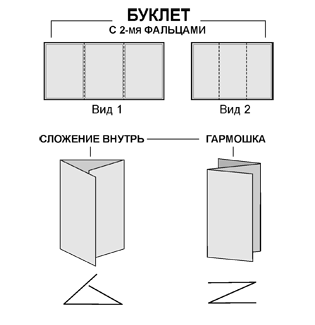 Рис. 1.  Макет буклета в два сложенияУзнали, что можно сделать буклет тремя способами: с помощью шаблона; с нуля, но без добавленного текста; с нуля, но на основе подготовленного текста. Остановились на 2 варианте. Макет буклета начертили, в нем отвели графически место для фото, заголовков, текста, данных об учебном заведении, авторе, руководителе. Таким образом, получилось 6 страниц для размещения информации. Разобрались, в каком приложении можно создать макет буклета. После этого  приступили к моделированию.3. Оформление буклета Подобрали приятную цветовую гамму/заливку буклета, оформили титульную страницу, напечатали текст, на каждой из страниц жирным шрифтом выделили тему, и  добавили в текст фото, иллюстрирующие его (некоторые из личного архива). После этого искали  информацию, где качественней распечатать буклет в цветном варианте. Нашли офис-клуб «Паутина », где пояснили, что для печати  нужна флешка с макетом и выбрать  нужную по качеству бумагу. Первый вариант печати на простом листе А4 показал, что  все сделано правильно. При сложении фото и текст располагались правильно не  наползал на фальцы. Вторую печать сделали на матовой бумаге с фотонапылением, буклет выглядел ярко, привлекал внимание. Поэтому  выбрали матовую бумагу. На печать 2 буклетов  потребовалось 12 минут.Заключение1. В ходе работы над проектом  расширили знания спортивной терминологии.2. На основании анализа статей выяснили историю появления и развития плавания,  его стили и великих пловцов.3. Узнали о разновидностях и способах изготовления буклетов, получили навыки моделирования, работая над его макетом.4. Описали свой спортивный опыт и его влияние на здоровье. Составили подборку фотографий, отражающих это. Оформили буклет, включив их в него. Список литературы1. Плавание [электронный ресурс] // Большая Российская Энциклопедия. URL:  https://old.bigenc.ru/Плавание (дата обращения: 25.10.23). 2. Пахомова, М.М. Плавать – это здорово! [электронный ресурс] //  Вариации Века. URL: https://moluch.ru/young/archive/44/2475/ (дата обращения: 14.12.23).   Плавание. [электронный ресурс] // Википедия. URL: https://ru.wikipedia.org/wiki/Плавание (дата обращения: 17.11.23)                3. Плавание. [электронный ресурс] // Википедия. URL: https://ru.wikipedia.org/wiki/Плавание (дата обращения 28.11.23) 4. Подушкин С. Плавание: вид спорта, история, стили, звезды [электронный ресурс] //  olimpics.com. URL: https://olympics.com/ru/news/plavanie-vid-sporta-istoriya-stili-zvezdy  (дата обращения: 23.12.2023).    5. 7 лучших пловцов мира [Электронный ресурс] // ProSwin. URL: https://dzen.ru/a/YH1MEurHID11eMZn (дата обращения: 24.12.23).             6. Виды буклетов [электронный ресурс] // Московская типография Kontext. URL:                  https://www.kontext.ru/poleznaja-informacija/vidy-bukletov (дата обращения: 12.01.24).Приложение №1 «Термины и некоторые сведения» Плавание Плавание – вид спорта, спортивное, состоит из преодоления выбранным стилем – т.н. вольным (кролем), баттерфляем, брассом, на спине, расстояний (дистанций) 50-1500 м (в бассейне) и вольным стилем дистанций от 5-25 км (на открытой воде)Аркадий Ватчанин Бронзовый призер Олимпиады в Пекине 2008г., многократный чемпион Европы, призер чемпионатов Мира, таганрожец.ФИНА ФИНА – организация, объединяющая национальные федерации по плаванию (207 сейчас ). Она определяет направления развития вида плавания, организует соревнования. Штаб в швейцарской Лозанне. Партнер МОК. Ритм движения:  Ритм движения – это соотношение  во времени длительности элементов движений и акцентом мышечных усилий.КрольКроль - это ( англ.crawl – ползание), стиль плавания с выходам рук на поверхность и поочередно гребущих кругообразными движениями от головы – вдоль тела к бедру, поочередно и быстрыми движениями нажимая ногами на воду. Придуман на Гавайских островах (1893 г.) На Олимпиаде с 1912 г.. На спинеНа спине – вариант кроля, появился в 19 веке, после разрешения сгибать руки в момент погружения их в воду и повешением из за этого скорости. На Олимпиаде с 1900 г. .БаттерфляйБаттерфляй (англ. butterfly – бабочка) - это плавание на груди с грубком кругообразными движениями  в вертикальной плоскости с одновременным выходом обеих рук из воды, загребание ногами совпадает с финалом гребка руками. Возник в США и СССР в 1934 г. и вначале был подвидом брасса. С 1953 г. самостоятельный стиль и усовершенствованный его вид – дельфин. На Олимпиаде с 1956 г.Плавание на открытой водеПлавание на открытой воде – плавание в открытом водоеме, во второй половине 20 века. С 1991 г. в Чемпионате Мира. С 2008 г. 10 км дистанция в Олимпиаде.Некоторые фактыРазвитие плавание в СССР/России получило развитие в 1931 г., с включением его в число обязательных видов комплекса «Готов к труду и обороне». С 1973 г. в СССР более 1000 бассейнов и их посещало более 2 млн. человек.МОКМОК – Международный олимпийский комитет.